PEMERINTAH PROVINSI SULAWESI UTARA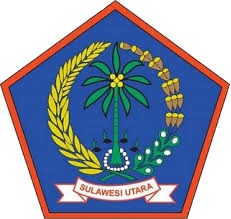 SEKRETARIAT DAERAHBIRO INFRASTRUKTUR DAN PENGADAAN BARANG DAN JASABAGIAN PENGADAAN BARANG DAN JASA   Jl. 17 Agustus No. 69 Manado 95119, e-Mail : ulp.provinsisulut@gmail.com==========================================================================================	Menunjuk hasil Evaluasi dan Penelitian Dokumen Penawaran & Dokumen Kualifikasi serta akan diusulkan sebagai Calon Pemenang oleh Pokja ULP: SKPD/BADAN 	:	Dinas Perumahan Kawasan Permukiman dan Pertanahan  Daerah Provinsi Sulawesi UtaraPEKERJAAN 	:	Peningkatan Prasarana Sarana Umum Desa Tateli Weru LOKASI 			:	Kabupaten Minahasa TAHUN ANGGARAN	:	2017 (APBD)HPS/OE 			:	Rp. 700.000.000,-Maka bersama ini kami mengundang Saudara untuk mengikuti pembuktian kualifikasi dan klarifikasi teknis, yang akan dilaksanakan pada :	Hari / Tanggal 	:	Jumat, 6 Oktober 2017	J a m	:	09.00 s/d 15.00 Wita	Tempat	:	Ruang Rapat ULP Provinsi Sulawesi Utara	Alamat	:	Jl. 17 Agustus No. 69 Manado	Diharapkan Saudara membawa semua dokumen administrasi, teknis dan kualifikasi yang ASLI, sesuai yang ada dalam Dokumen Penawaran Saudara. Jika tidak dapat hadir sendiri, maka dapat diwakilkan dan membawa Surat Kuasa/penugasan asli dari saudara beserta tanda pengenalnya.Demikian disampaikan, atas perhatian Saudara diucapkan terima kasih. Manado 5 Oktober 2017 Manado 5 Oktober 2017Kepada Nomor LampiranPerihal:::04.8/ULP.PERKIMTAN-96/ND/X/2017-Undangan Yth.Direktur :CV. WintonDi –            T e m p a t                            Pokja 96 ULP Dinas Perkimtan Provinsi Sulawesi Utara